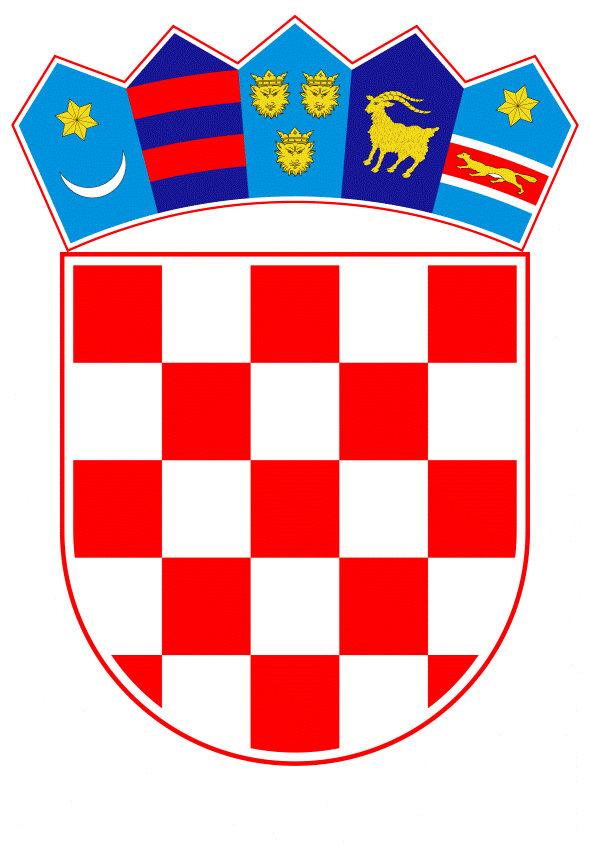 VLADA REPUBLIKE HRVATSKEZagreb, 9. svibnja 2024.______________________________________________________________________________________________________________________________________________________________________________________________________________________________Banski dvori | Trg Sv. Marka 2  | 10000 Zagreb | tel. 01 4569 222 | vlada.gov.hrPRIJEDLOGNa temelju članka 31. stavka 3. Zakona o Vladi Republike Hrvatske (Narodne novine, br. 150/11, 119/14, 93/16, 116/18, 80/22), Vlada Republike Hrvatske je na sjednici održanoj ___________2024. godine donijelaZ A K L J U Č A KPrihvaća se Odgovor Republike Hrvatske na Sedmo izvješće Odbora stručnjaka o primjeni Europske povelje o regionalnim ili manjinskim jezicima u Republici Hrvatskoj, u tekstu koji je Vladi Republike Hrvatske dostavilo Ministarstvo pravosuđa i uprave aktom, KLASA:  912-01/24-01/2, URBROJ: 514-09-02-01101-24-18, od 3. svibnja 2024.Zadužuje se Ministarstvo pravosuđa i uprave da putem Ministarstva vanjskih i europskih poslova dostavi Odgovor iz točke 1. ovoga Zaključka Tajništvu Vijeća Europe, na hrvatskom i engleskom jeziku.  Zadužuje se Ministarstvo pravosuđa i uprave da o ovom Zaključku izvijesti nadležna tijela, nositelje izrade Odgovora iz točke 1. ovoga Zaključka.KLASA:URBROJ:Zagreb, 								PREDSJEDNIK							    mr. sc. Andrej PlenkovićO B R A Z L O Ž E N J EU skladu s člankom 15. Europske povelje o regionalnim ili manjinskim jezicima, Republika Hrvatska podnijela je Vijeću Europe Sedmo periodično izvješće o primjeni Europske povelje o regionalnim ili manjinskim jezicima, koje je izrađeno sukladno Uputi za periodična izvješća o provedbi Europske povelje za regionalne ili manjinske jezike (CM(2019)69), usvojenoj na 1345. sastanku Odbora ministarskih zastupnika Vijeća Europe 2. svibnja 2019. godine.Nakon dostave izvješća Odbor stručnjaka za Europsku povelju o regionalnim ili manjinskim jezicima posjetio je Republiku Hrvatsku u listopadu 2023. godine te je dostavio Upitnik kojim je zatražio dodatna pojašnjenja u odnosu na Izvješće Republike Hrvatske.Na temelju dostavljenog Sedmog izvješća Republike Hrvatske, odgovora na Upitnik i posjeta Republici Hrvatskoj, Odbor stručnjaka sastavio je Sedmo izvješće o primjeni Europske povelje o regionalnim ili manjinskim jezicima u Republici Hrvatskoj.Navedeno Izvješće dostavljeno je Stalnom predstavništvu Republike Hrvatske pri Vijeću Europe radi dostave očitovanja od strane Republike Hrvatske.Izradu očitovanja koordiniralo je Ministarstvo pravosuđa i uprave, a na izradi su surađivala slijedeća tijela: Ministarstvo kulture i medija, Ministarstvo mora, prometa i infrastrukture, Ministarstvo rada, mirovinskoga sustava, obitelji i socijalne politike, Ministarstvo unutarnjih poslova, Ministarstvo vanjskih i europskih poslova, Ministarstvo znanosti i obrazovanja, Ured za ljudska prava i prava nacionalnih manjina Vlade Republike Hrvatske, Državni zavod za statistiku, te Agencija za elektroničke medije, Hrvatska radiotelevizija i Savjet za nacionalne manjine, krovno tijelo nacionalnih manjina na državnoj razini. Predlagatelj:Ministarstvo pravosuđa i upravePredmet:Prijedlog zaključka o prihvaćanju Odgovora Republike Hrvatske na Sedmo izvješće Odbora stručnjaka o primjeni Europske povelje o regionalnim ili manjinskim jezicima u Republici Hrvatskoj